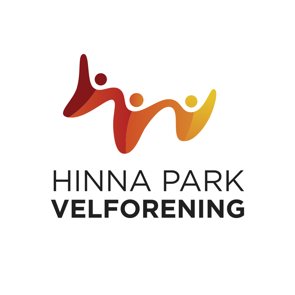 Velkommen til medlemsmøte i Hinna Park velforening. Styret ønsker representanter fra de respektive sameier velkommen til medlemsmøte. Sted: Skråtårnet. Mandag 25. april 2022 kl. 17.00 Medlemsmøte blir i forkant av årsmøtet.Sak:	Den videre utvikling av Hinna Park nord (Jåttåvågen utvikling). Vi får besøk av representanter fra Hinna Park / Jåttåvågen utvikling.På grunn av begrenset kapasitet, ber vi om at ikke mer enn to representanter fra de respektive sameiene møter. Vennlig hilsen Styret 